Good Shepherd 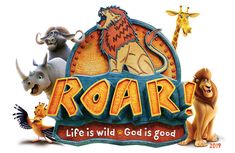 Lutheran Church Vacation Bible School July 29th – August 2nd, 2019 9 am to 12 noonSummer is just around the corner and here at Good Shepherd we’re planning another exciting VBS adventure! Are you looking for a safe, friendly, fun environment for your kids? Then sign up today for “Roar- Life is wild* God is Good” This fun-filled Vacation Bible School is for everyone between the ages of 3 years old to 11 years old. The adventure begins 7/29 and continues till 8/2 from 9 am to 12 noon. Be a part of this exciting adventurous “Roar- Life is wild* God is Good” Vacation Bible School! Kids learn Jesus is the one who lights our way and gives us hope for each new day. His love illuminates when the path is dark. Vacation Bible School encourages kids to follow Jesus where ever he will lead them! At “Roar- Life is wild* God is Good” kids will hear stories about Jesus, make cool crafts, learn catchy songs, play zany games, dance to cool videos, eat yummy snacks and make lots of new friends! Registration is going on NOW! Attached is a registration form for your child(ren) as well as their friends. All children are welcome to enjoy this fun filled week. They do not have to be members of Good Shepherd.Please fill out a separate form for each child. Cost is $25 per child. Allergy friendly environment. Please make check payable to: GOOD SHEPHERD LUTHERAN CHURCH and mail to 3434 Hempstead Turnpike Levittown NY 11756“Roar- Life is wild* God is Good”Good Shepherd Vacation Bible School 2019Students name: _____________________________________ DOB______________________Any known allergies or medical concerns: ______________________________________________________Does the student attend church? Which Church? _________________________________________________Parents Name______________________________________________________________________________Address:__________________________________________________________________________________Email: ___________________________________ Phone #: ________________________________________Siblings names/ages _______________________________________________________________________Emergency contact: _______________________________ Phone #: ________________________________Please Register me for Free Sunday school: 	    Yes / No